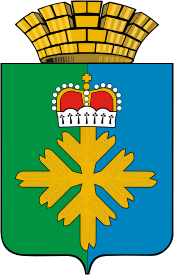 ПОСТАНОВЛЕНИЕАДМИНИСТРАЦИИ ГОРОДСКОГО ОКРУГА ПЕЛЫМот 12.10.2020 № 288п. ПелымО создании согласительной комиссии по урегулированию разногласий, послуживших основанием для подготовки заключения о несогласии с проектом Генерального плана муниципального образования городской округ Пелым Свердловской областиВ соответствии с частью 9 статьи 25 Градостроительного кодекса Российской Федерации, Федеральным законом от 06 октября 2003 года № 131-ФЗ «Об общих принципах организации местного самоуправления в Российской Федерации», приказом Министерства экономического развития Российской Федерации от 21.07.2016 № 460 «Об утверждении порядка согласования проектов документов территориального планирования муниципальных образований, состава и порядка работы согласительной комиссии при согласовании проектов документов территориального планирования», руководствуясь статьей 31 Устава городского округа Пелым, администрация городского округа ПелымПОСТАНОВЛЯЕТ:1. Создать согласительную комиссию по урегулированию разногласий, послуживших основанием для подготовки заключения о несогласии с проектом Генерального плана муниципального образования городской округ Пелым Свердловской области (далее – согласительная комиссия).2. Утвердить Положение о согласительной комиссии (Приложение 1).3. Утвердить состав согласительной комиссии (Приложение 2).4. Настоящее постановление опубликовать в информационной газете «Пелымский вестник», разместить на официальном сайте городского округа Пелым в информационно-телекоммуникационной сети «Интернет».5. Контроль за исполнением настоящего постановления возложить на заместителя главы администрации городского округа Пелым Т.Н. Баландину.И.о. главы администрации городского округа Пелым                                                                  Т.Н. БаландинаПоложение о согласительной комиссии по урегулированию разногласий, послуживших основанием для подготовки заключения о несогласии с проектом Генерального плана муниципального образования городской округ Пелым Свердловской области1. Общие положения1.1. Положение о согласительной комиссии по урегулированию разногласий, послуживших основанием для подготовки заключения о несогласии с проектом Генерального плана муниципального образования городской округ Пелым Свердловской области (далее - Положение) разработано в соответствии с Градостроительным кодексом Российской Федерации, приказом Министерства экономического развития РФ от 21.07.2016 № 460 «Об утверждении порядка согласования проектов документов территориального планирования муниципальных образований, состава и порядка работы согласительной комиссии при согласовании проектов документов территориального планирования», сводным заключением о несогласии с проектом Генерального плана муниципального образования городской округ Пелым Свердловской области (далее - проект Генплана).1.2. Согласительная комиссия создается в целях урегулирования разногласий, послуживших основанием для подготовки заключения о несогласии с проектом Генплана, является координационным органом администрации городского округа Пелым.1.3. Согласительная комиссия в своей деятельности руководствуется Градостроительным кодексом РФ, приказом Министерства экономического развития РФ от 21.07.2016 № 460 «Об утверждении порядка согласования проектов документов территориального планирования муниципальных образований, состава и порядка работы согласительной комиссии при согласовании проектов документов территориального планирования», настоящим Положением.1.4. Согласительная комиссия осуществляет свою деятельность во взаимодействии с органами государственной власти, органами местного самоуправления и другими заинтересованными лицами.1.5. Срок работы согласительной комиссии составляет от одного до трех месяцев с даты ее создания.2. Состав согласительной комиссии2.1. Состав согласительной комиссии утверждается постановлением администрации городского округа Пелым.2.2. В состав согласительной комиссии входят председатель, заместитель председателя, члены согласительной комиссии, являющиеся представителями:а) федеральных органов исполнительной власти, которые направили заключения о несогласии с проектом Генплана;б) администрации городского округа Пелым;в) разработчика проекта Генплана (с правом совещательного голоса).3. Регламент и порядок работы согласительной комиссии3.1. Заседание согласительной комиссии организует и ведет председатель, в его отсутствие - заместитель председателя согласительной комиссии.3.2. На заседаниях согласительной комиссии присутствуют члены согласительной комиссии, которые осуществляют свою деятельность на безвозмездной основе.3.3. Время, место проведения заседания согласительной комиссии и повестка дня определяются председателем согласительной комиссии.Повестка дня заседания согласительной комиссии должна содержать перечень вопросов, подлежащих рассмотрению, сведения о времени и месте проведения заседания согласительной комиссии. К повестке дня заседания согласительной комиссии прилагаются материалы и документы по рассматриваемым вопросам.Повестка дня заседания согласительной комиссии направляется членам согласительной комиссии не позднее чем за три рабочих дня до дня проведения заседания согласительной комиссии.3.4. Заседание согласительной комиссии считается правомочным, если на нем присутствует не менее одной трети от списочного состава согласительной комиссии.3.5. Представители федеральных органов исполнительной власти, направившие заключение о несогласии с проектом Генплана, разработчики проекта Генплана могут принимать участие в работе согласительной комиссии путем представления письменного обоснования своей позиции (мнения).3.6. Техническое обеспечение деятельности согласительной комиссии, а также подготовку, хранение протоколов заседаний согласительной комиссии, решения и иных документов согласительной комиссии осуществляет секретарь согласительной комиссии.На каждом заседании секретарем согласительной комиссии ведется протокол заседания.Протокол заседания согласительной комиссии составляется в течение трех рабочих дней со дня ее заседания и подписывается председателем и секретарем согласительной комиссии.Члены согласительной комиссии, голосовавшие против принятия решения, вправе оформить особое мнение, которое прилагается к протоколу заседания согласительной комиссии и является его неотъемлемой частью.
Особое мнение подлежит направлению секретарю согласительной комиссии в срок, не превышающий одного рабочего дня со дня заседания, на электронную почту Отдела по управлению имуществом, строительству, жилищно-коммунальному хозяйству, землеустройству, энергетике администрации городского округа Пелым (zotdel@mail.ru).3.7. Решение согласительной комиссии принимается путем открытого голосования простым большинством голосов. При этом голос представителей федеральных органов исполнительной власти, направивших заключение о несогласии с проектом Генплана, учитывается в соответствии с изложенным в письменной форме мнением. При равенстве голосов решающим является голос председателя согласительной комиссии.Решение согласительной комиссии оформляется секретарем согласительной комиссии в виде заключения, которое прилагается к протоколу заседания и является его неотъемлемой частью.Заключение составляется и подписывается председателем и секретарем согласительной комиссии не позднее трех рабочих дней со дня заседания согласительной комиссии.3.8. По результатам своей работы согласительная комиссия принимает одно из следующих решений:а) согласовать проект Генплана с внесением в него изменений, учитывающих все замечания, явившихся основанием для несогласия с данным проектом;б) отказать в согласовании проекта Генплана с указанием причин, послуживших основанием для принятия такого решения.3.9. Согласительная комиссия по итогам своей работы представляет главе городского округа Пелым:при принятии решения, указанного в подпункте "а" пункта 3.8 Положения - 1) документ о согласовании проекта генерального плана и подготовленный для утверждения проект генерального плана с внесенными в него изменениями; 2) материалы в текстовой форме и в виде карт по несогласованным вопросам.при принятии решения, указанного в подпункте "б" пункта 3.8 Положения - несогласованный проект Генплана, заключение о несогласии с проектом Генплана, протокол заседания согласительной комиссии, а также материалы в текстовой форме и в виде карт по несогласованным вопросам.3.10 Указанные в пункте 3.9 настоящего Положения документы и материалы могут содержать:1) предложения об исключении из проекта Генплана материалов по несогласованным вопросам (в том числе путем их отображения на соответствующей карте в целях фиксации несогласованных вопросов до момента их согласования);2) план согласования указанных в подпункте 1 настоящего пункта вопросов после утверждения Генплана путем подготовки предложений о внесении в такой Генплан соответствующих изменений.3.11. Глава городского округа Пелым на основании документов и материалов, представленных согласительной комиссией, в соответствии со статьей 25 Градостроительного кодекса РФ вправе принять решение о направлении согласованного или не согласованного в определенной части проекта Генплана в Думу городского круга Пелым или об отклонении такого проекта и о направлении его на доработку.4. Заключительные положенияРешения согласительной комиссии могут быть обжалованы заинтересованными лицами в установленном законодательством Российской Федерации порядке.Состав согласительной комиссии по урегулированию разногласий, послуживших основанием для подготовки заключения о несогласии с проектом Генерального плана муниципального образования городской округ Пелым Свердловской областиПриложение 1Утверждено:
постановлением администрации городского округа Пелымот 12.10.2020 № 288Приложение 2Утвержден:
постановлением администрации городского округа Пелымот 12.10.2020 № 288Алиев Шахит ТукаевичБаландина Татьяна Николаевна− глава городского округа Пелым (председатель комиссии);− заместитель главы администрации городского округа Пелым (заместитель председателя комиссии);Алиева Амина Шахитовна− ст. инспектор МКУУ по ОДОМС и МУ городского округа Пелым (секретарь комиссии);Члены комиссии:Члены комиссии:Внукова Марина Владимировна − специалист 1 категории администрации городского округа Пелым;Роде Ксения АлександровнаШрамкова Татьяна Николаевна− специалист 1 категории администрации городского округа Пелым;− специалист 1 категории администрации городского округа Пелым;Тищенко Владимир СергеевичПредставитель Министерства экономического развития Российской Федерации Представитель Федерального агентства лесного хозяйства− председатель постоянной депутатской комиссии по жилищно-коммунальному хозяйству и землепользованию, муниципальной собственности;− по согласованию;− по согласованию.